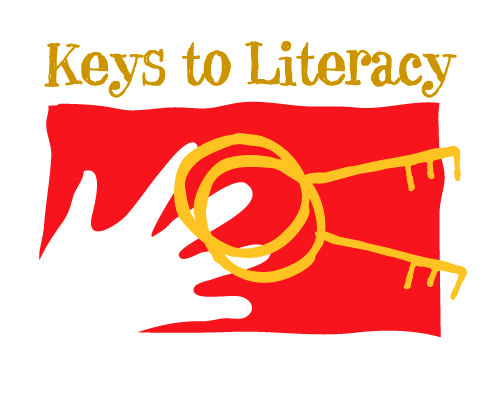 “Gotcha” Card DirectionsPrint the first page of this document using a color printer. Fold the paper in half, and then again, making sure the colored “Gotcha” side is on the front of the card.A KTL coach or building/district administrator can sign one of these cards and pass them out to teachers as a way to encourage them to keep implementing KTL strategies. Please feel free to modify the card in any way! 